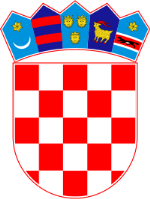 REPUBLIKA HRVATSKA ZAGREBAČKA ŽUPANIJAOPĆINA BISTRAOSNOVNA ŠKOLA BISTRAPoljanica BistranskaBistranska 30, 10298 Donja BistraU Poljanici Bistranskoj,18.04.2024.Na temelju članka 15. stavka 6. Pravilnika o izvođenju izleta, ekskurzija i drugih odgojno obrazovnih aktivnosti izvan škole („Narodne Novine“  br: 67/14, 81/15, 53/21) Povjerenstvo za provedbu javnoga poziva i izbor najpovoljnije ponude donosi ODLUKUO ODABIRU PONUDE ZA PROVEDBUIZLETA(Javni poziv br. 8/2024)I.Prema raspisanom javnom pozivu 8/2024. pristigle su dvije ponude sljedećih agencija: OBORD d.o.o. ,Trumbićeva 6 ,10000 ZagrebABC TRAVELS, Svetice ul. 24 ,10000 ZagrebII.Nakon otvaranja i razmatranja ponuda agencija navedenih u točci I.   za provedbu jednodnevnog izleta 2. razreda dana 21.5.2024. u VELIKI TABOR-ZELENJAK, izabrana je ponuda OBORD d.o.o. ,Trumbićeva 6 ,10000 ZagrebII.Ova Odluka objavljuje se na mrežnim stranicama škole i upućuje turističkim agenciji iz članka 1. ove Odluke.   POVJERENSTVO ZA PROVEDBU JAVNOG POZIVA                                                                          I IZBOR NAJPOVOLJNIJE PONUDE 